АКТобщественной проверкина основании плана работы Общественной палаты г.о. Королев,в рамках проведения системного и комплексного общественного контроля,проведен осмотр благоустройства дворовой территориипо адресу ул. Пионерская дд. №3 и №5 в мкр-не Юбилейный.Сроки проведения общественного контроля: 14.12.2019 г.Основания для проведения общественной проверки: план работы Общественной палаты г.о. КоролевФорма общественного контроля: общественный мониторингПредмет общественной проверки: благоустройство дворовой территории Состав группы общественного контроля:Члены комиссии «по ЖКХ, капитальному ремонту, контролю за качеством работы управляющих компаний, архитектуре, архитектурному облику городов, благоустройству территорий, дорожному хозяйству и транспорту» Общественной палаты г.о.Королев: Белозерова Маргарита Нурлаяновна – председатель комиссииЯкимова Варвара Владиславовна – член комиссии14 декабря Общественная палата г.о. Королев в рамках реализации Программы «Формирование комфортной городской среды» провела общественный контроль состояния детской игровой площадки на предмет технического состояния оборудования требованиям безопасности, и благоустройство придомовой территории по адресу ул. Пионерская, дд. №3 и №5 в мкр-не Юбилейный.Визуальный осмотр детской игровой площадки показал: площадка обустроена безопасным трёхцветным резиновым покрытием, имеющим привлекательный дизайн.На территории детской площадки установлено достаточное количество скамеек нового типа, оборудованных урнами для мелкого мусора. На самой площадке поддерживается чистота, посторонних предметов (банок, осколков стекла, пакетов) не обнаружено.Все игровые конструкции находятся в рабочем состоянии, видимых неисправностей и повреждений не имеют.На придомовой территории выполнены работы по асфальтированию, укладке бордюрного камня (в центре дворовой части), расширены парковочные карманы для обеспечения безопасной и удобной парковки автомобилей. Жители дома с удовольствием отмечают, что благоустройство территории выполнено в соответствии с их пожеланиями. Маленький дворик стал ещё уютнее и комфортнее!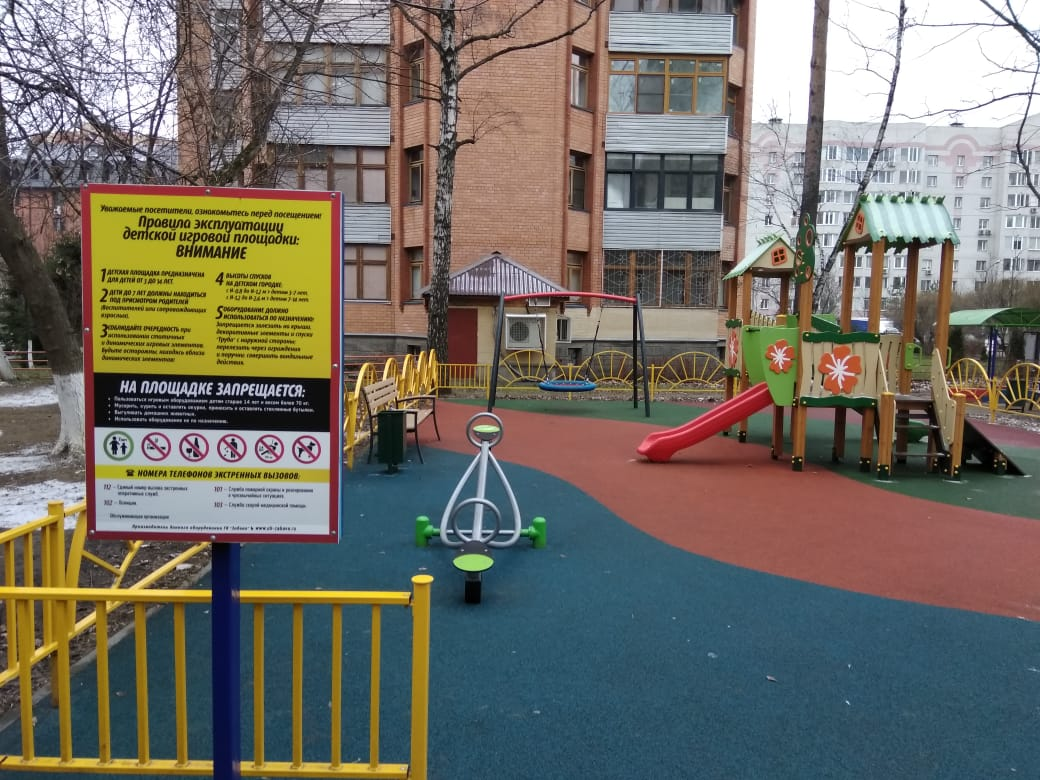 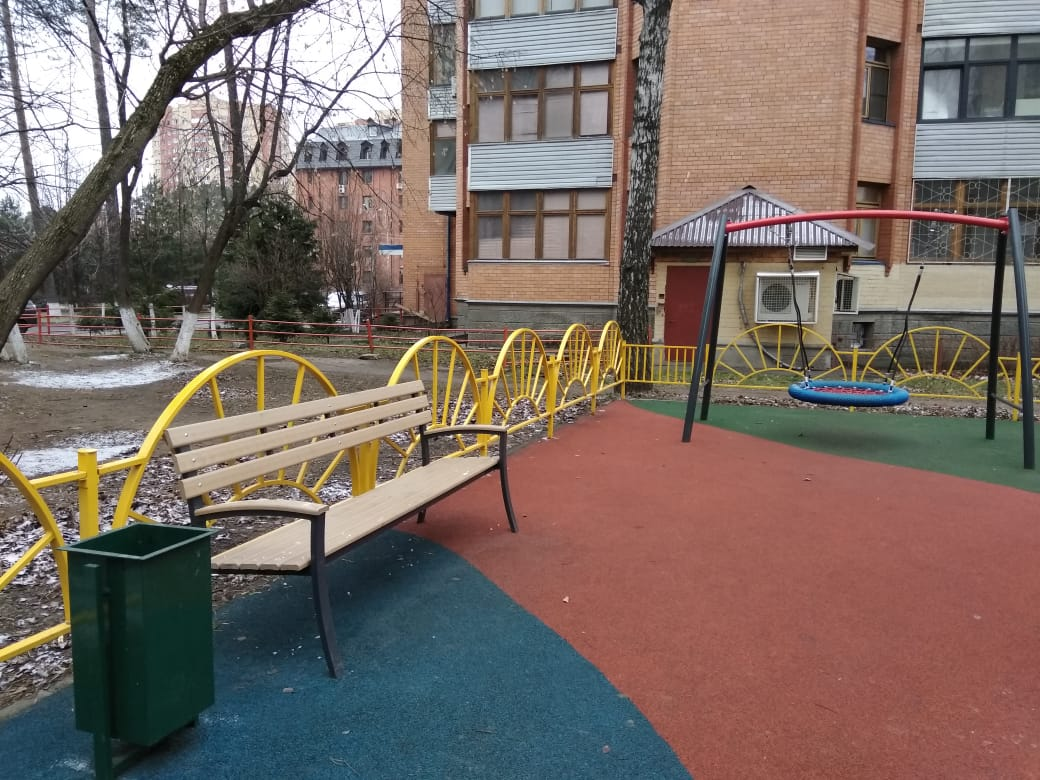 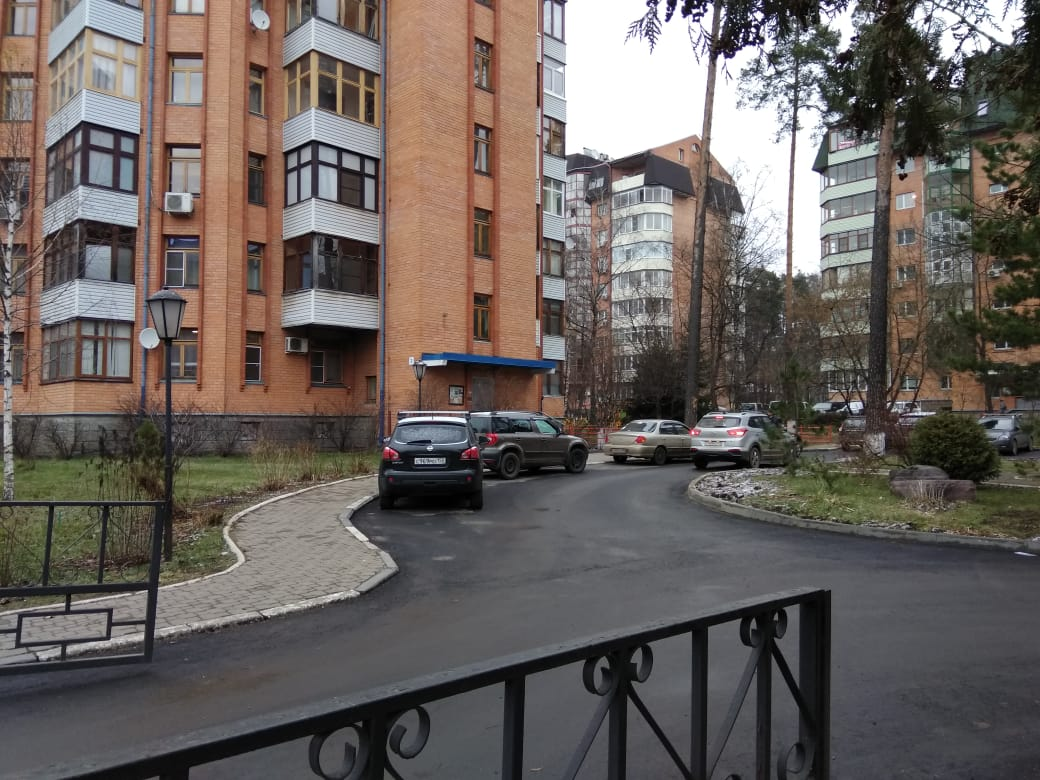 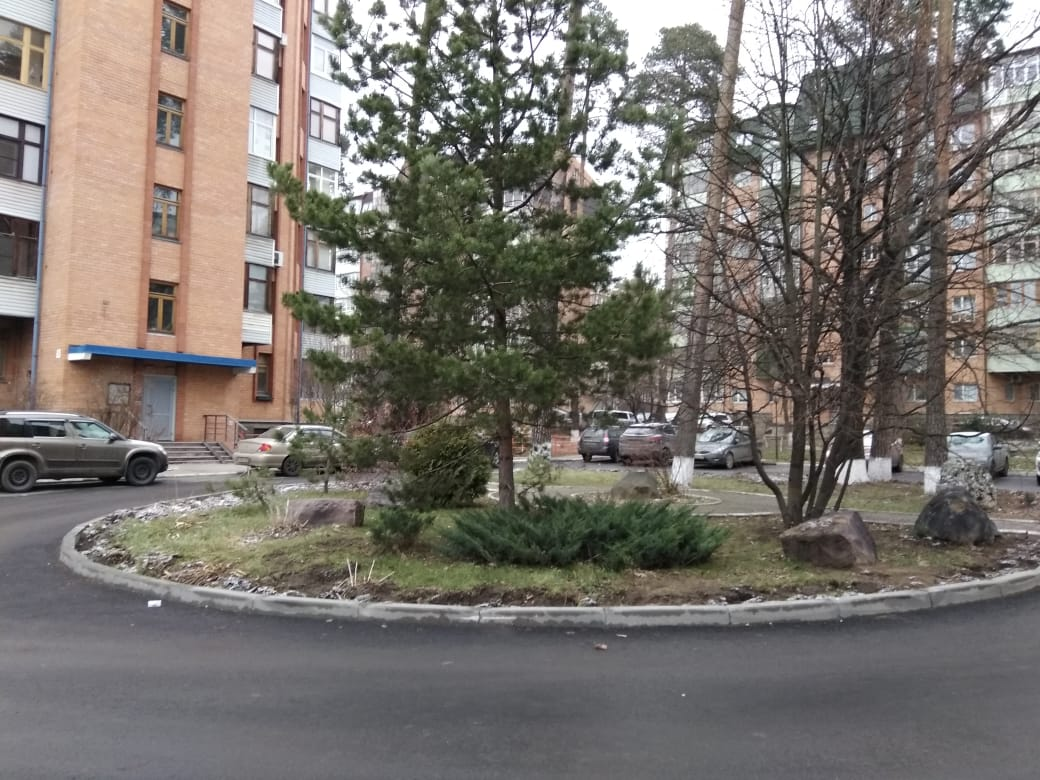 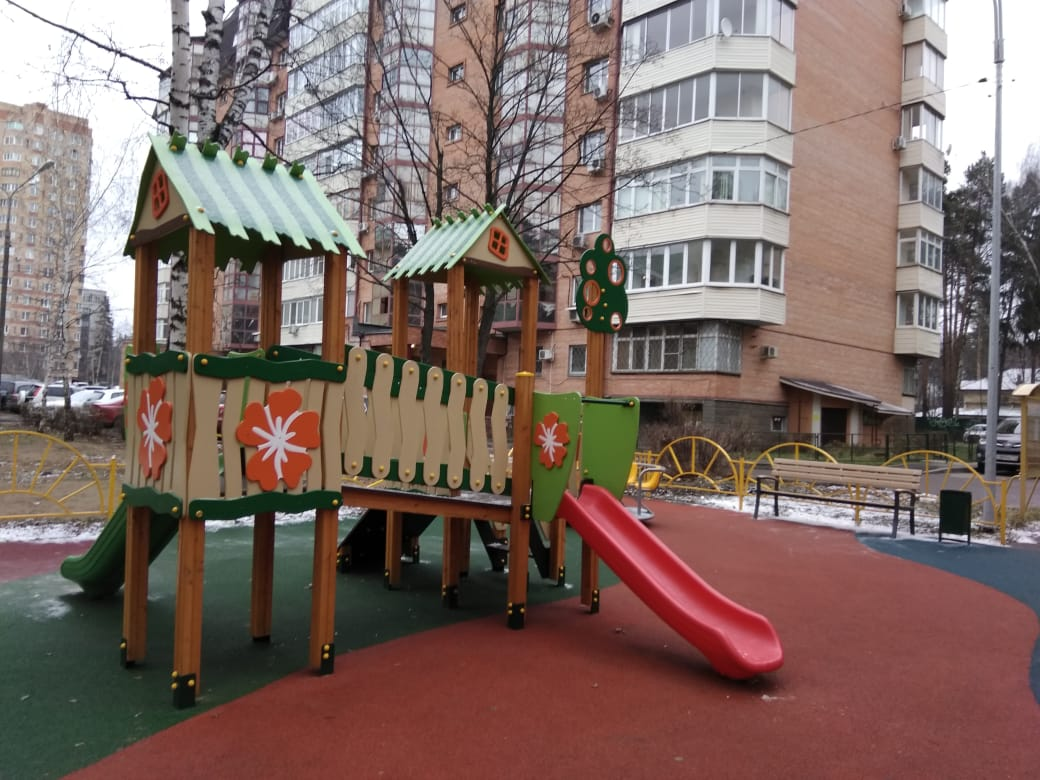 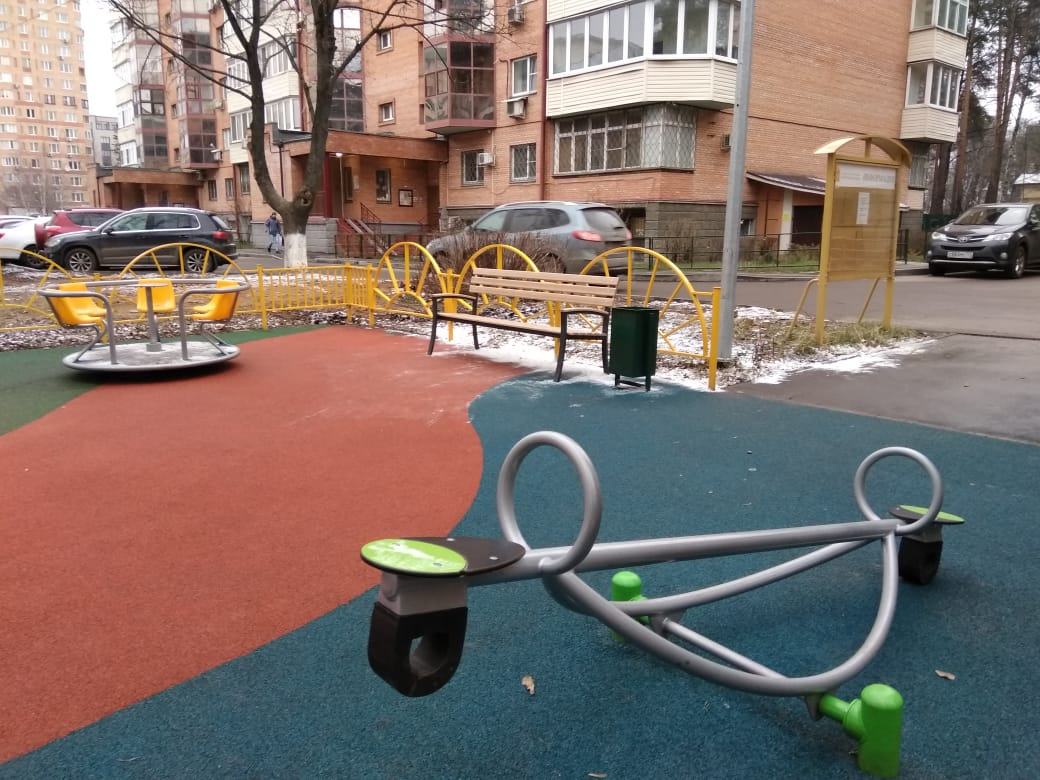 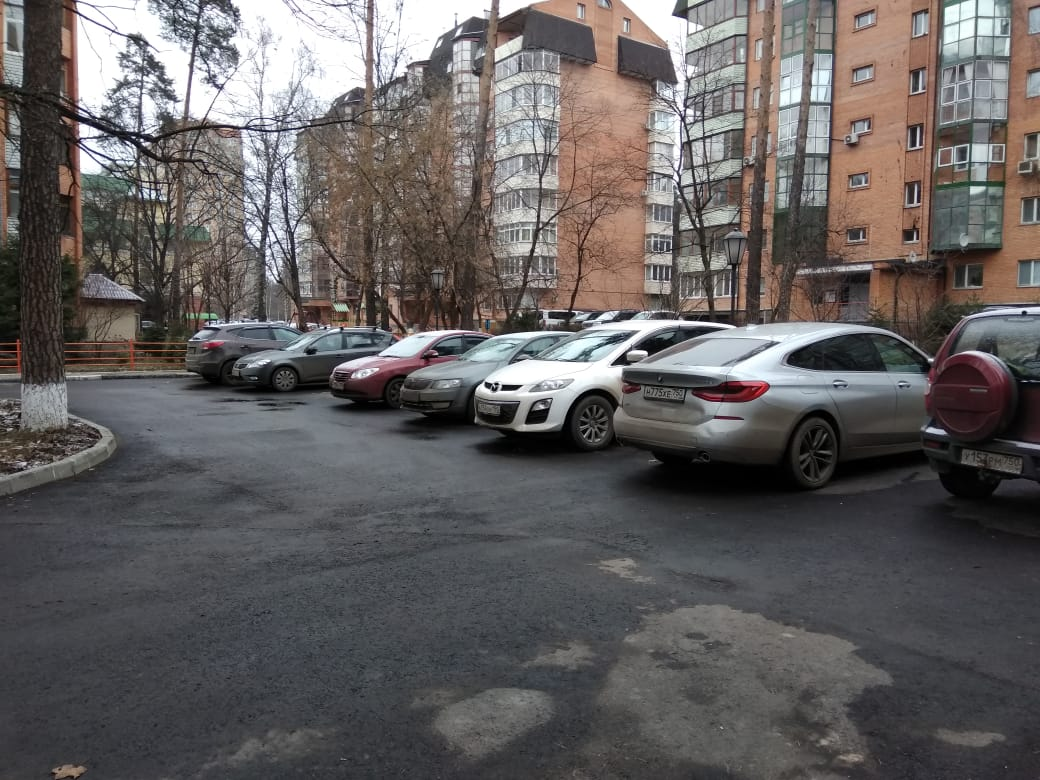 «УТВЕРЖДЕНО»Решением Совета Общественной палаты г.о. Королев Московской областиПредседатель комиссии «по ЖКХ, капитальному ремонту, контролю за качеством работы управляющих компаний, архитектуре, архитектурному облику городов, благоустройству территорий, дорожному хозяйству и транспорту» Общественной палаты г.о.Королев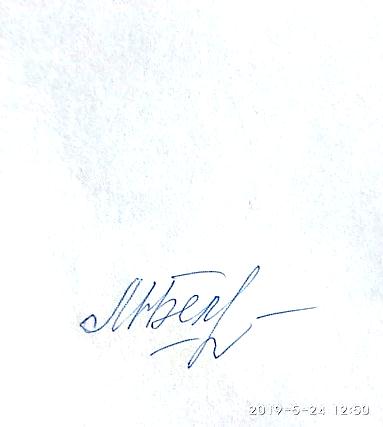 М.Н. Белозерова